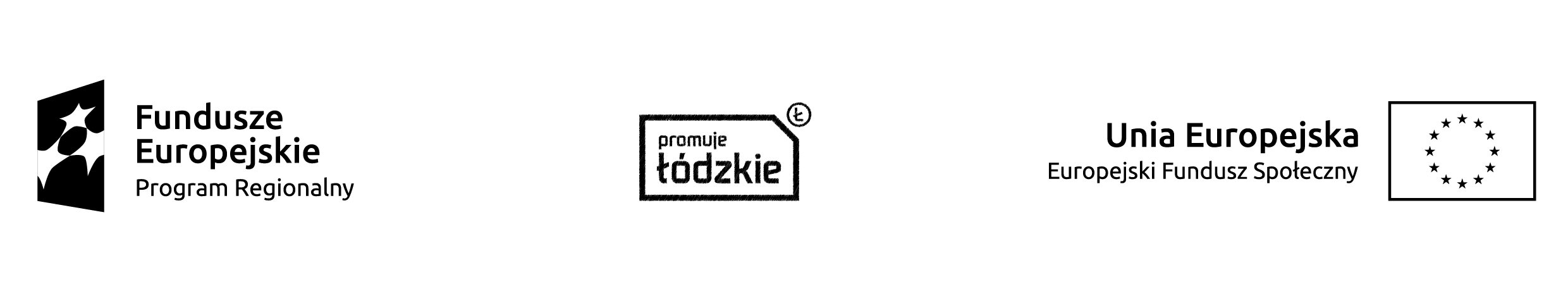 Projekt Zespołu Szkół Centrum Kształcenia Rolniczego im. Jadwigi Dziubińskiej w Zduńskiej Dąbrowie
„Nauczanie rolnicze XXI wieku- absolwent na rynku pracy”współfinansowany  ze środków Europejskiego Funduszu Społecznegow ramach Regionalnego Programu Operacyjnego Województwa Łódzkiego na lata 2014 – 2020__________________________________________________________________________________HARMONOGRAM KURSU STOSOWANIA ŚRODKÓW OCHRONY ROŚLINProwadzący kurs – Jolanta Bilska, nauczycielka ZSCKR w Zduńskiej Dąbrowie.Zajęcia teoretyczne  - sala nr 2 (produkcji roślinnej).Zajęcia praktyczne - przed budynkiem praktycznej nauki zawodu.LPTerminDzieńMiejsceGodzinaProwadzący Rodzaj zajęć1.14.09.2020poniedziałekZSCKR w Zduńskiej Dąbrowie15.00- 17.1517.30 - 19.00Jolanta BilskaZajęcia teoretyczne (5 godz.)2.16.09.2020środaZSCKR w Zduńskiej Dąbrowie15.00 - 15.4516.00 - 20.00Jolanta BilskaZajęcia teoretyczne (1 godz)Zajęcia praktyczne (4 godz)3.21.09.2020poniedziałekZSCKR w Zduńskiej Dąbrowie15.00- 17.1517.30 - 19.00Jolanta BilskaZajęcia teoretyczne (5 godzin)